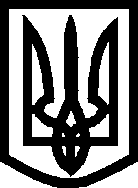 УкраїнаМелітопольська міська ради Запорізької областіVII скликання32 сесіяРІШЕННЯ26.06.2017 	                                                                                  № 5/12Про затвердження міської програми«Підвищення продуктивності та  стабільноїроботи об’єктів водопостачання таводопровідних мереж»        Відповідно до ст. 91 Бюджетного кодексу України, ст.26 Закону України «Про місцеве самоврядування в Україні»,         Мелітопольська міська рада Запорізької областіВИРІШИЛА:          1. Затвердити міську програму «Підвищення продуктивності та  стабільної  роботи об’єктів водопостачання та  водопровідних мереж»            згідно з додатком.           2. Видатки, пов’язані з виконанням цієї програми, проводити за рахунок асигнувань, передбачених у міському бюджеті на 2017 рік на виконання зазначеної програми.          3. Контроль за виконанням цього рішення покласти на постійну депутатську комісію з питань житлово-комунального господарства та паливно-енергетичного комплексу, підприємства, промисловості та на постійну депутатську комісію з питань бюджету та соціально-економічного розвитку міста.Мелітопольський міський голова                                                   С.А. МінькоРішення підготував:Директор КП «Водоканал» ММР ЗО                                           С.С. ВасюренкоРішення вносить:Постійна депутатська комісія з питаньжитлово-комунального господарствата паливно-енергетичного комплексу,підприємництва, промисловостіГолова комісії 								  А.О. ФендичПогоджено:Постійна депутатська комісія з питаньбюджету та соціально-економічногорозвитку містаГолова комісії 								  В.В. СакунПерший заступник міського головиз питань діяльності виконавчихорганів ради                                                                                    І.В. РудаковаЗаступник міського голови з питаньдіяльності виконавчих органів ради                                             С.І. ПавленкоНачальник управлінняжитлово-комунального господарства                                          О.Б. ТегімбаєвНачальник фінансового управління                                             Я.В. ЧабанНачальник управління правового забезпечення                                                                М.С. ГринькоГоловний спеціаліст відділу з регуляторноїполітики та конкурсних закупівель                                             Т.В. ЖитникГоловний спеціаліст-коректор                                                     Л.С. Захарова                                                                                             Додаток  1                                                                                             до рішення 32 сесії                                                                                             Мелітопольської  міської                                                                                             ради Запорізької області                                                                                             VII скликання                                                                                             від 26.06.2017    № 5/12Міська програма«Підвищення продуктивності та стабільної роботи об’єктів водопостачання           та водопровідних мереж»Обґрунтування програми         Політика органів місцевого самоврядування у сфері житлово-комунального господарства спрямована на забезпечення якісного надання житлово-комунальних послуг, у тому числі послуг з водопостачання.                          КП «Водоканал» Мелітопольської міської ради Запорізької області є підприємством, що повинне стабільно надавати послуги з водопостачання та відводити стічні води від мешканців житлової забудови та організацій міста.         Розроблення програми обумовлено забезпеченням необхідного рівня та якості послуг водопостачання на об’єктах, які знаходяться на балансі                                   КП «Водоканал» Мелітопольської міської ради Запорізької області.Підстава для розроблення програми         Програма розроблена на підставі вимог Законів України «Про місцеве самоврядування в Україні», Закону України «Про житлово-комунальні послуги», Закону України «Про питну воду та питне водопостачання», «Бюджетного кодексу України» та інших нормативно-правових актів у сфері житлово-комунального господарства.Мета програми          Метою цієї програми є стабільна робота та збільшення строку експлуатації водопровідних мереж  (пожежних гідрантів, запірної арматури, оглядових колодязів, насосного обладнання) нашого міста, об’єктів водопостачання, що у свою чергу, поліпшить якісні показники з надання послуг подачі води населенню та підприємствам  м. Мелітополя.Завдання програми         Виходячи з технічних, виробничих та економічних міркувань, першочерговим завданням цієї програми є вирішення проблеми, пов’язаної  з водопостачанням будинків мешканців та підприємств міста, що в кінцевому підсумку дозволить покращити надійність роботи водопровідних мереж та об’єктів водопостачання. Напрями програми         Придбання пожежних гідрантів, будівельних матеріалів, труб, люків, засувок, матеріалів, тощо для підвищення продуктивності та стабільної роботи мереж та об’єктів водопостачання.Загальний обсяг фінансування програми        Загальний обсяг коштів, передбачених на виконання цієї програми,      складає 200,0 тис. грн. Джерело фінансування програми        Виконання заходів за програмою здійснюється за рахунок коштів, передбачених у міському бюджеті на 2017 рік на виконання зазначеної програми.Етапи виконання програми        Заходи за програмою виконуються протягом 2017 року.Очікувані результати виконання програми         Результатом виконання програми є  поліпшення ефективності об’єктів водопостачання, стабільна робота водопровідних мереж та надання послуг з водопостачання Головний розпорядник та відповідальний виконавець програми        Головним розпорядником бюджетних коштів є управління житлово-комунального господарства Мелітопольської міської ради Запорізької області.        Відповідальним виконавцем та одержувачем бюджетних коштів є                           КП «Водоканал» Мелітопольської міської ради Запорізької області.Контроль за виконанням програми        Контроль за виконанням цього рішення покласти на  постійну депутатську комісію з питань житлово - комунального господарства та паливно-енергетичного комплексу, підприємства, промисловості та постійну депутатську комісію з питань бюджету та соціально-економічного розвитку міста.Директор КПР «Водоканал» Мелітопольськоїміської ради Запорізької області                                                С.С. ВасюренкоМелітопольський міський голова                                               С.А. Мінько